АДМИНИСТРАЦИЯ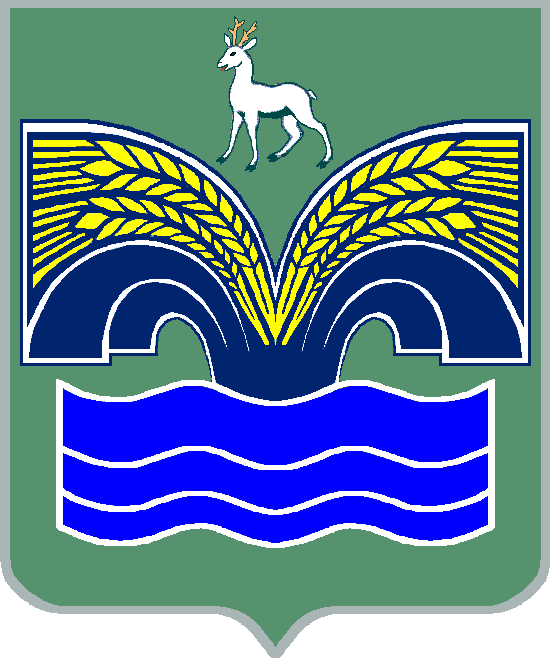 СЕЛЬСКОГО ПОСЕЛЕНИЯ ХИЛКОВОМУНИЦИПАЛЬНОГО РАЙОНА КРАСНОЯРСКИЙСАМАРСКОЙ ОБЛАСТИПОСТАНОВЛЕНИЕ от 30 октября 2017 года № 49Об определении специально отведенных мест, перечня помещений, предоставляемых для проведения встреч депутатов с избирателями, и утверждении Порядка их предоставления на территории сельского поселения Хилково муниципального района Красноярский Самарской области   В соответствии с частью 5.3 статьи 40 Федерального закона от 06.10.2003 № 131-ФЗ «Об общих принципах организации местного самоуправления в Российской Федерации», в целях урегулирования проведения встреч депутатов всех уровней (Государственной Думы Федерального Собрания Российской Федерации, Самарской Губернской Думы, Собрания представителей сельского поселения Хилково муниципального района Красноярский Самарской области) с избирателями на территории сельского поселения Хилково муниципального района Красноярский Самарской области, Администрация сельского поселения Хилково муниципального района Красноярский Самарской области ПОСТАНОВЛЯЕТ:1. Определить специально отведенные места для проведения встреч депутатов с избирателями согласно приложению 1 к настоящему постановлению.2. Определить перечень помещений, предоставляемых для проведения встреч депутатов с избирателями, согласно приложению 2 к настоящему постановлению.3. Утвердить Порядок предоставления специально отведенных мест и помещений для проведения встреч депутатов с избирателями согласно приложению 3 к настоящему постановлению.4. Опубликовать настоящее постановление в газете «Красноярский вестник».5. Настоящее решение вступает в силу со дня его официального опубликования. Глава сельского поселения  Хилково                                  О.Ю. Долгов                       ПРИЛОЖЕНИЕ 1к постановлению Администрации сельского поселения Хилково муниципального района КрасноярскийСамарской области от 30 октября 2017 года № 49Специально отведенные места для проведения встреч депутатов с избирателямиПлощадка перед зданием сельского Дома культуры «Колос» (адрес местонахождения: Самарская область, Красноярский район, село Хилково, ул. Рабочая, д.14).Площадка перед зданием Мечети (адрес местонахождения: Самарская область, Красноярский район, поселок Булак, ул. Центральная, 35).В здании библиотеки (адрес местонахождения: Самарская область, Красноярский район, село Тростянка, ул. пер Школьный, 2).Площадка перед зданием магазина (адрес местонахождения: Самарская область, Красноярский район, деревня Екатериновка, ул. Лесная 14-1).ПРИЛОЖЕНИЕ 2к постановлению Администрации сельского поселения Хилково муниципального района КрасноярскийСамарской области от 30 октября 2017 года № 49ПЕРЕЧЕНЬпомещений, предоставляемых для проведения встреч депутатов с избирателями1. Сельский Дом культуры «Колос» (адрес местонахождения: Самарская область, Красноярский район, село Хилково, ул. Рабочая, д.14).2. Здание Администрации сельского поселения Хилково муниципального района Красноярский Самарской области (адрес местонахождения: Самарская область, Красноярский район, село Хилково, ул. Школьная, д.5).3. Здание библиотеки (адрес местонахождения: Самарская область, Красноярский район, село Тростянка, ул. пер Школьный, 2).ПРИЛОЖЕНИЕ 3к постановлению Администрациисельского поселения Хилково муниципального района КрасноярскийСамарской областиот 30 октября 2017 года № 49ПОРЯДОК предоставления специально отведенных мест и помещений для проведения встреч депутатов с избирателями1. Настоящий Порядок определяет условия предоставления специально отведенных мест и помещений для проведения встреч депутатов всех уровней с избирателями на территории сельского поселения Хилково муниципального района Красноярский Самарской области с целью информирования их о своей деятельности.2. Специально отведенные места, а также помещения, определенные постановлением Администрации сельского поселения Хилково муниципального района Красноярский Самарской области (далее - Администрация поселения), предоставляются депутату на безвозмездной основе.3. Депутат не позднее чем за 7 дней до проведения встречи с избирателями обращается в Администрацию поселения по вопросу согласования даты, времени и места проведения планируемого мероприятия. Согласно заявленному количеству участников и цели проведения встречи Администрация поселения предоставляет помещение.В случае невозможности предоставления помещения в указанное время Администрация поселения с согласия депутата вправе предоставить помещение в иное время.4. Встреча не может начинаться ранее 9 часов и заканчиваться позднее 20 часов текущего дня по местному времени.Продолжительность встречи согласуется с Администрацией поселения.5. Одновременно в помещении может проходить не более одной встречи.